NERINGOS SAVIVALDYBĖS MERAS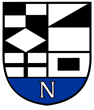 POTVARKISDĖL NERINGOS SAVIVALDYBĖS TARYBOS POSĖDŽIO NR. 12 SUŠAUKIMO IR KLAUSIMŲ TEIKIMO SVARSTYMUI2023 m. lapkričio 23 d. Nr. V10-462NeringaVadovaudamasis Lietuvos Respublikos vietos savivaldos įstatymo 27 straipsnio 2 dalies 4 punktu, Neringos savivaldybės tarybos veiklos reglamento, patvirtinto Neringos savivaldybės tarybos 2023 m. balandžio 27 d. sprendimu Nr. T1-94 „Dėl Neringos savivaldybės tarybos veiklos reglamento patvirtinimo“, 49.1 ir 50.1 papunkčiais:Šaukiu 2023 m. lapkričio 30 d. 10.00 val. Neringos savivaldybės tarybos posėdį Nr. 12. Teikiu svarstyti 2023 m. lapkričio 30 d. Neringos savivaldybės tarybos posėdyje šiuos klausimus:Dėl 2023 m. lapkričio 30 d. Neringos savivaldybės tarybos posėdžio Nr. 12 darbotvarkės
patvirtinimo (Darius Jasaitis);Dėl Neringos savivaldybės tarybos 2023 m. balandžio 28 d. sprendimo Nr. T1-97 „Dėl Neringos savivaldybės tarybos komitetų sudarymo“ pakeitimo  (Ignė Kriščiūnaitė); Dėl Martyno Liudviko Rėzos vardo kultūros ir meno premijos skyrimo (Diana Liutkutė);Dėl 2024 metų paskelbimo Švyturių metais Neringoje (Diana Liutkutė);Dėl Neringos savivaldybės tarybos 2018 m. rugpjūčio 30 d. sprendimo Nr. T1-99 „Dėl Neringos savivaldybės kultūros ir meno tarybos sudarymo ir nuostatų patvirtinimo“ pakeitimo (Diana Liutkutė);Dėl Neringos savivaldybės nevyriausybinių organizacijų tarybos patvirtinimo (Žydrūnė Janauskienė); Dėl Neringos savivaldybės tarybos 2016 m. balandžio 21 d. sprendimo Nr. T1-92 „Dėl vietinės rinkliavos už leidimą įvažiuoti mechaninėmis transporto priemonėmis į valstybės saugomą Neringos savivaldybės administruojamą teritoriją nustatymo“ pakeitimo (Kristina Jasaitienė);Dėl Neringos savivaldybės tarybos 2018 m. gegužės 31 d. sprendimo Nr. T1-78 „Dėl tarnybinių lengvųjų automobilių įsigijimo, nuomos ir naudojimo Neringos savivaldybės biudžetinėse įstaigose taisyklių“ pakeitimo (Rima Tarvydaitė-Atkočaitienė);Dėl Neringos savivaldybės tarybos 2023 m. vasario 2 d. sprendimo Nr. T1-19 „Dėl Neringos savivaldybės 2023 metų biudžeto patvirtinimo“ pakeitimo (Rima Tarvydaitė-Atkočaitienė);Dėl Neringos sveikatos centro kūrimo inicijavimo (Sigitas Šveikauskas); Dėl leidimo dalyvauti Neringos sveikatos centro veikloje (Sigitas Šveikauskas);Dėl tikslinės pašalpos skyrimo K. T.(Audronė Tribulaitė);Dėl vienkartinės pašalpos neskyrimo A. Z. (Audronė Tribulaitė); Dėl Neringos savivaldybės tarybos 2018 m. sausio 25 d. sprendimo Nr. T1-7 „Dėl Piniginės socialinės paramos nepasiturintiems gyventojams teikimo Neringos savivaldybėje tvarkos aprašo patvirtinimo“ pakeitimo (Audronė Tribulaitė);Dėl Neringos savivaldybės tarybos 2022 m. birželio 30 d. sprendimo Nr. T1-109 „Dėl Neringos savivaldybės būsto ir socialinio būsto nuomos tvarkos aprašo patvirtinimo“ pakeitimo (Sandra Valantinavičiutė);Dėl didžiausio leistino pareigybių skaičiaus Biudžetinėje įstaigoje „Paslaugos Neringai“ nustatymo ir Biudžetinės įstaigos „Paslaugos Neringai“ struktūros patvirtinimo (Aina Kisielienė);Dėl Biudžetinės įstaigos „Paslaugos Neringai“ teikiamų atlygintinų paslaugų kainų nustatymo (Aina Kisielienė);Dėl nekilnojamojo turto mokesčio 2023 metams lengvatos suteikimo G. K. (Aina Kisielienė);Dėl nekilnojamojo turto mokesčio 2023 metams lengvatos suteikimo Akcinei bendrovei „Žemprojektas“ (Aina Kisielienė);Dėl sutikimo pertvarkyti savivaldybei nuosavybės teise priklausančias patalpas (Aina Kisielienė);Dėl Neringos savivaldybės tarybos 2016 m. balandžio 21 d. sprendimo Nr. T1-90 „Dėl parduodamų Neringos savivaldybės būstų ir pagalbinio ūkio paskirties pastatų sąrašo patvirtinimo“ pakeitimo (Aina Kisielienė);Dėl Neringos savivaldybės korupcijos prevencijos 2023–2025 metų veiksmų plano patvirtinimo (Matas Lasauskas);Dėl Neringos savivaldybės tarybos 2016 m. gegužės 19 d. sprendimo Nr. T1-97 „Dėl mokesčių lengvatų teikimo tvarkos aprašo patvirtinimo“ pakeitimo (Ieva Venslauskienė). Savivaldybės meras																									                                                            Darius JasaitisIgnė Kriščiūnaitė2023-11-23